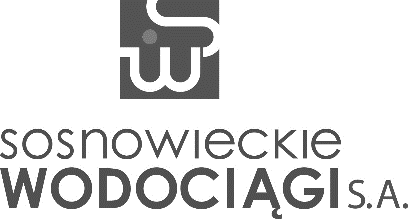 U M O W A Nr - ___/TE/2023zawarta w Sosnowcu, dn. ___ 2023 roku,pomiędzy: Sosnowieckimi Wodociągami Spółką Akcyjną, 41-200 Sosnowiec, ul. Ostrogórska 43, zarejestrowaną 
w Rejestrze Przedsiębiorców w Sądzie Rejonowym Katowice-Wschód w Katowicach Wydział VIII Gospodarczy Krajowego Rejestru Sądowego pod numerem: KRS 0000216608, czynnym podatnikiem podatku od towarów i usług NIP: 6440011382; REGON: 270544618; kapitał zakładowy: 230 522 130,00 zł; kapitał wpłacony: 230 522 130,00 zł, reprezentowaną przez:___ - ______ - ___dalej „ZAMAWIAJĄCYM”,  lub „STRONĄ”a: ___ 1)dalej „WYKONAWCĄ” lub „STRONĄ”w rezultacie dokonania przez ZAMAWIAJĄCEGO wyboru oferty WYKONAWCY, w postępowaniu o udzielenie zamówienia o wartości z Kategorii 3, prowadzonym w trybie sektorowego przetargu nieograniczonego, na podstawie REGULAMINU UDZIELANIA ZAMÓWIEŃ SEKTOROWYCH, zgodnie z protokołem Zarządu z dnia ___ 2023 roku, zawarta została umowa o treści:§ 1Przedmiotem umowy jest: „Sukcesywna dostawa elektrycznych materiałów eksploatacyjnych”.Wykonawca zobowiązany jest dostarczyć materiały / urządzenia / komponenty (dalej materiały), będące przedmiotem niniejszej umowy, na podstawie szczegółowego zamówienia z wyszczególnionym rodzajem i ilością materiałów – zgodnie z Załącznikiem do umowy, stanowiącym jej integralną część.Za dostarczone materiały stanowiące przedmiot umowy, zamawiający zobowiązuje się zapłacić wykonawcy kwotę nieprzekraczającą łączną wartość brutto: ___ zł (słownie złotych: ___), w tym należny podatek VAT w wysokości _ %, tj. w kwocie: ___ zł (słownie złotych: ___); netto: ___ zł (słownie złotych: ___).Wykonawca zrealizuje zamówienie w terminie: ___ .Wykonawca zapewnia sukcesywną realizację zamówienia – w terminie 8 dni roboczych, licząc każdorazowo 
od otrzymania od zamawiającego pisemnego zlecenia, do siedziby zamawiającego (magazynu), w dni robocze 
w godz. od 8.00 do 14.00.W rozumieniu niniejszej umowy za „dni robocze” rozumie się dni tygodnia od poniedziałku do piątku, z wyłączeniem dni ustawowo wolnych od pracy. § 2Należność płatna będzie przelewem bankowym w terminie 30 dni od daty otrzymania przez zamawiającego faktury prawidłowo wystawionej przez wykonawcę, na rachunek bankowy wskazany na fakturze, przy czym wykonawca będący czynnym podatnikiem podatku VAT obowiązany jest podać rachunek bankowy, który określony został 
w wykazie podmiotów, o którym mowa w art. 96b ustawy o podatku od towarów i usług z dnia 11 marca 
2004 roku; za datę dokonania płatności uznaje się datę obciążenia rachunku bankowego zamawiającego.Podstawą wystawienia faktury VAT będzie zatwierdzony dokument Wz lub potwierdzenie faktu odbioru materiałów przez zamawiającego oraz dostarczenie wymaganych dokumentów, potwierdzających jakość materiałów zgodnie 
z § 3 nin. umowy.Za dostarczone materiały, stanowiące przedmiot nin. umowy, zamawiający zobowiązuje się zapłacić wykonawcy zgodnie z ustaloną ceną jednostkową (za szt. / mb / m / kpl. / op.), wymienioną w Załączniku do niniejszej umowy.Umowa zostanie rozliczona według faktycznie dokonanych zakupów, jednak do wartości nie przekraczającej kwoty określonej w § 1 pkt 3 umowy.Zamawiający zastrzega sobie możliwość dokonania zakupu innych ilości materiałów, niż wymienione w Załączniku do umowy – w ramach ogólnej kwoty zamówienia określonej w § 1 pkt 3 niniejszej umowy – zgodnie z cenami jednostkowymi określonymi w tym Załączniku.W przypadku wyczerpania przed terminem określonym w § 1 pkt 4, kwoty umowy określonej w § 1 pkt 3, umowa niniejsza wygasa.Wykonawca nie wniesie żadnych roszczeń w przypadku nie wyczerpania w okresie obowiązywania umowy przez zamawiającego wartości zamówienia netto, określonego w § 1 pkt 3 niniejszej umowy.Wykonawca upoważnia zamawiającego do potrącenia ewentualnych kar umownych z faktury obejmującej wynagrodzenie wykonawcy.Zamawiający wyłącza stosowanie przez wykonawcę ustrukturyzowanych faktur elektronicznych zgodnie z art. 4 ust. 3 ustawy o elektronicznym fakturowaniu w zamówieniach publicznych, koncesjach na roboty budowlane lub usługi oraz partnerstwie publiczno-prywatnym z dnia 9 listopada 2018 roku. Zamawiający niniejszym składa oświadczenie, o którym mowa w art. 4c ustawy z dnia 8 marca 2013 roku o przeciwdziałaniu nadmiernym opóźnieniom w transakcjach handlowych, o posiadaniu statusu dużego przedsiębiorcy. § 3Przy każdorazowej realizacji zamówienia wykonawca dostarczy zamawiającemu, do każdej nowej partii materiałów stanowiących przedmiot umowy, odpowiednie, aktualne dokumenty (w formie oryginału lub kserokopii potwierdzonej przez wykonawcę „za zgodność z oryginałem”), tj.:DTR lub instrukcje obsługi (działania, instalacji, konserwacji) w języku polskim i producenta,Deklaracje zgodności WE, w języku polskim,Wymagane przepisami ustawy o wyrobach budowlanych z dnia 16.04.2004 r., atesty, certyfikaty CE, krajowe oceny techniczne, świadectwa dopuszczenia do stosowania w budownictwie, w języku polskim. Zaświadczenia o jakości zgodnej z Polskimi Normami zharmonizowanymi bądź, jeśli takowe nie istnieją, zaświadczenia o jakości zgodnej z Polskimi Normami lub Europejskimi Normami, w języku polskimW przypadku, w którym wykonawca uchybi obowiązkowi, o którym mowa w pkt 1 nin. paragrafu umowy, zamawiającemu przysługuje prawo odmowy odbioru dostarczonych materiałów, ze skutkami określonymi w § 7 pkt 1.1. ppkt b) umowy, a ponadto zamawiający może odstąpić od umowy z przyczyn zależnych od wykonawcy, ze skutkami określonymi w § 7 pkt 1.1. ppkt a) umowy.§ 4Wykonawca gwarantuje, iż dostarczone materiały będą fabrycznie nowe, nieregenerowane, zgodne pod względem jakości i parametrów technicznych z wykazem zawartym w Załączniku do umowy oraz będą odpowiadały wymogom stawianym wyrobom dopuszczonym do obrotu i stosowania w budownictwie, określonym w art. 10 ustawy Prawo budowlane, a także wymogom ustawy z dnia 16.04.2004r. o wyrobach budowlanych oraz zapewnia ich skuteczne działanie i prawidłową pracę. Na dostarczone materiały stanowiące przedmiot umowy, wykonawca udziela 24-miesięcznej gwarancji jakościowej (bez jakichkolwiek wyłączeń), licząc każdorazowo od daty potwierdzenia przez zamawiającego faktu ich odbioru.W przypadku stwierdzenia przez zamawiającego – w okresie obowiązywania gwarancji – wystąpienia wad 
w dostarczonych materiałach, wykonawca wymieni wadliwą ich partię na nowe, wolne od wad, bądź usunie zgłoszoną wadę – w terminie do 5 dni roboczych, licząc każdorazowo od daty otrzymania od zamawiającego  pisemnego zgłoszenia tego faktu.W przypadku braku możliwości usunięcia zgłoszonej wady materiału na miejscu u zamawiającego, wykonawca 
odbierze materiał, celem usunięcia wady a następnie dostarczy materiał do siedziby zamawiającego – w terminie 
do 10 dni roboczych, licząc każdorazowo od daty otrzymania od zamawiającego pisemnego zgłoszenia tego faktuJeżeli w wykonaniu swoich obowiązków wykonawca dostarczy zamawiającemu zamiast rzeczy wadliwej rzecz wolną od wad albo dokonał jej istotnych napraw, termin gwarancji biegnie na nowo od chwili dostarczenia rzeczy wolnej od wad lub zwrócenia rzeczy naprawionej; jeżeli gwarant wymieni część rzeczy, postanowienie stosuje się odpowiednio do części wymienionej; w innych wypadkach termin gwarancji ulega przedłużeniu o czas, w ciągu którego wskutek wad rzeczy objętej gwarancją zamawiający nie mógł z niej korzystać.§ 5Wykonawca wkalkulował w cenę wszystkie koszty, które mogą wystąpić w związku z wykonywaniem dostaw stanowiących przedmiot zamówienia, zgodnie z wymaganiami zamawiającego zawartymi w SWZ oraz warunkami niniejszej umowy.Zamawiający nie będzie uwzględniał żadnych dodatkowych roszczeń z tytułu niewłaściwego skalkulowania ceny 
lub pominięcia przez wykonawcę jakiegokolwiek elementu niezbędnego do realizacji przedmiotu umowy.§ 6W razie zmian w przepisach dotyczących stawki podatku VAT strony dopuszczają możliwość zmiany cen brutto materiałów, których powyższe zmiany będą dotyczyć.§ 7Strony ustalają, że obowiązującą formą odszkodowania będą kary umowne z następujących tytułów i w podanych wysokościach:Wykonawca zapłaci zamawiającemu:10 % wartości netto zamówienia, określonej w § 1 pkt 3 niniejszej umowy z powodu odstąpienia od umowy 
z przyczyn zależnych od wykonawcy,1 % wartości netto, wyliczonej według cen jednostkowych określonych w WYKAZIE, materiałów niedostarczonych, w terminie określonym w § 1, pkt 5 niniejszej umowy, za każdy rozpoczęty dzień zwłoki,1 % wartości netto, wyliczonej według cen jednostkowych określonych w WYKAZIE, materiałów które 
z powodu wady zostały wyłączone z użytkowania, za każdy rozpoczęty dzień zwłoki, w przypadku nieterminowego wywiązywania się z obowiązku, o którym mowa w § 4 pkt 3 lub 4 nin. umowy.Zamawiający zapłaci wykonawcy 10 % wartości zamówienia netto, określonej w § 1 pkt 3 niniejszej umowy 
z powodu odstąpienia od umowy z przyczyn zależnych od zamawiającego, za wyjątkiem okoliczności określonych w § 11, pkt 1.2.2) /  § 12, pkt 1.2.2) umowy niniejszej umowy.Strony mogą na zasadach ogólnych dochodzić odszkodowania uzupełniającego.§ 8Wykonawca nie może dokonać przelewu wierzytelności przysługujących z tytułu niniejszej umowy na rzecz osoby trzeciej bez uzyskania uprzedniej, pisemnej zgody zamawiającego.§ 9Integralną część umowy stanowią:Oferta wykonawcy (wraz z załącznikami),Specyfikacja warunków zamówienia (SWZ), Załącznik do umowy.Za równoważne z oświadczeniami w formie pisemnej, składanymi przez strony w wykonaniu niniejszej umowy, uznaje się również oświadczenia złożone drugiej stronie pocztą elektroniczną, na adres odpowiednio:sekretariat@sosnowieckiewodociagi.pl – dla zamawiającego,…………………………………………….. – dla wykonawcy.Na żądanie nadawcy listu elektronicznego druga strona niezwłocznie potwierdzi tą samą drogą fakt jego otrzymania.§ 10Wykonawca ma prawo powierzyć podwykonawcom wykonanie części zamówienia, za wyjątkiem kluczowych zadań, których obowiązek osobistego wykonania przez wykonawcę zastrzegł zamawiający.O ile zasadne, zmiana lub rezygnacja z podwykonawcy, na którego zasoby wykonawca powoływał się, w celu wykazania spełnienia warunków udziału w postępowaniu, może nastąpić tylko w sytuacji, gdy wykonawca wykaże zamawiającemu, iż proponowany inny podwykonawca lub wykonawca samodzielnie spełnia warunki udziału w postępowaniu w stopniu nie mniejszym niż wymagany w trakcie postępowania o udzielenie zamówienia.Jeżeli zamawiający stwierdzi, że wobec podwykonawcy, o którym mowa w pkt 2, zachodzą podstawy wykluczenia, wykonawca zobowiązany jest zrezygnować z powierzenia mu wykonania części zamówienia, bądź zastąpić innym podwykonawcą.Powierzenie wykonania części zamówienia podwykonawcom, nie zwalnia wykonawcy z odpowiedzialności za należyte wykonanie tego zamówienia.§ 113)Członkowie Konsorcjum oświadczają, iż na podstawie umowy z dnia …, regulującej ich współpracę  przy realizacji nin. zamówienia:Pełnomocnikiem Konsorcjum jest: ..., z siedzibą w ..., przy ul. ...;Pełnomocnik upoważniony jest do zaciągania zobowiązań w imieniu i na rzecz Konsorcjum składającego się jego Członków oraz do wyłącznego występowania w imieniu Konsorcjum w trakcie realizacji niniejszej umowy;Przyjmują solidarną odpowiedzialność za wykonanie wszelkich zobowiązań wynikających z realizacji 
niniejszej umowy.§ 112) / § 122)Zamawiający może odstąpić od umowy w przypadkach:Określonych w ustawie – Kodeks cywilny;Zaistnienia istotnej zmiany okoliczności powodującej, że wykonanie umowy nie leży w interesie publicznym lub interesie zamawiającego, czego nie można było przewidzieć w chwili zawarcia umowy, lub dalsze wykonywanie umowy może zagrozić podstawowemu interesowi bezpieczeństwa państwa lub bezpieczeństwu publicznemu, zamawiający może odstąpić od umowy w terminie 30 dni od powzięcia wiadomości o powyższych okolicznościach; w takim przypadku wykonawca może żądać jedynie wynagrodzenia należnego mu z tytułu wykonania części umowy;Dokonania zmiany umowy z naruszeniem § 26 ust. 1 – 3 Regulaminu udzielania zamówień sektorowych, Rozpoczęcia likwidacji wykonawcy, z wyjątkiem likwidacji przeprowadzonej w celu przekształcenia.  Odstąpienie od umowy powinno nastąpić w formie pisemnej pod rygorem nieważności takiego oświadczenia 
i powinno zawierać uzasadnienie; odstąpienie od umowy z przyczyn określonych w niniejszej umowie nastąpić może w terminie 21 dni od zaistnienia tej przyczyny.W przypadku odstąpienia od umowy, Strony zobowiązane są w terminie 7 dni od daty odstąpienia, sporządzić szczegółowy protokół dotychczas wykonanych dostaw, według stanu na dzień odstąpienia.§ 122) / § 132)Wszystkie sprawy czy roszczenia między Stronami wynikające z realizacji niniejszej umowy winny być rozwiązywane bez zbędnego opóźnienia w sposób polubowny, drogą negocjacji między Stronami.W przypadku niepowodzenia tych negocjacji zaistniałe spory będzie rozstrzygał sąd polski, właściwy dla siedziby zamawiającego.§ 132) / § 142)Pod rygorem nieważności, wszelkie zmiany bądź uzupełnienia niniejszej umowy mogą nastąpić jedynie w formie pisemnego aneksu.§ 142) / § 152)W sprawach nieuregulowanych w niniejszej umowie stosuje się REGULAMIN UDZIELANIA ZAMÓWIEŃ SEKTOROWYCH 
oraz przepisy ustawy – Kodeks cywilny.§ 152) / § 162)Niniejszą umowę sporządzono w dwóch jednobrzmiących egzemplarzach, po jednym dla każdej ze Stron.ZAMAWIAJĄCY:                                                                                                                            WYKONAWCA:Załącznikdo umowy Nr – ___/TE/2023CENOWO-ILOŚCIOWY WYKAZ ASORTYMENTU UWAGA: przedmiotowy wykaz zgodny będzie z wykazem przedstawionym w „Formularzu cenowym” 1)do uzupełnienia o stosowne dane, w zależności od formy prowadzenia działalności przez wykonawcę3)paragraf umowy obowiązujący tylko w przypadku wykonawców występujących wspólnie (w formie Konsorcjum)2)stosownie do kolejności numeracji paragrafów umowy